РЕШЕНИЕ № 1376комиссии по рассмотрению споров о результатахопределения кадастровой стоимости19.05.2021             	                                                                                    г. СмоленскКомиссия в составе:Председательствующий: заместитель начальника Департамента имущественных и земельных отношений Смоленской области Сергей Николаевич Шевцов.Секретарь комиссии: консультант отдела обеспечения судебной деятельности правового управления Департамента имущественных и земельных отношений Смоленской области Сапегина Диана Анатольевна.Члены комиссии: заместитель руководителя Управления Федеральной службы государственной регистрации, кадастра и картографии по Смоленской области, заместитель председателя комиссии – Ольга Владимировна Нахаева, член Ассоциации «Межрегиональный союз оценщиков» Татьяна Владимировна Тарасенкова, член Ассоциации саморегулируемой организации «Национальная коллегия специалистов-оценщиков» Андрей Николаевич Рогулин, консультант-помощник Уполномоченного по защите прав предпринимателей в Смоленской области Анна Юрьевна Гуртий.           На заседании, проведенном 19.05.2021, комиссия рассмотрела заявление, поступившее 27.04.2021 от АО «Издательство «Высшая школа» (ОГРН: 5077746813579,  адрес: г Москва, ул. Неглинная д. 29, стр.1), об оспаривании кадастровой стоимости земельного участка  с кадастровым номером 67:27:0020461:2 площадью  5 092 кв. метра, расположенного по адресу: Смоленская область,             г. Смоленск, ш. Краснинское, 10.          В голосовании приняли участие: С.Н. Шевцов, О.В. Нахаева,                           А.Ю. Гуртий, А.Н.Рогулин.           Т.В. Тарасенкова заявила самоотвод.          По итогам голосования «за» проголосовало 4 человека, «против» - 0. Нарушения требований статьи 11 Закона об оценочной деятельности и требований к составлению, и к содержанию отчета об оценке, и требований к информации, используемой в отчете об оценке, а также требований к проведению оценки недвижимости, установленных федеральными стандартами оценки не выявлены.            Решили: определить кадастровую стоимость земельного участка в размере его рыночной стоимости, указанной в отчете об оценке рыночной стоимости от 20.04.2021 № С0434/ЗУ-21, составленном ООО «Консалтинговая компания «ГосСтандартОценка»,  по состоянию на 01.01.2020 в размере 4 170 348          (Четыре миллиона сто семьдесят тысяч триста сорок восемь) рублей.Председательствующий				                                         С.Н. Шевцов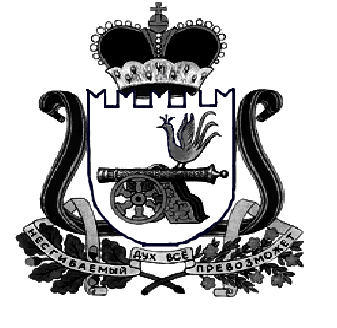 